Sjednica  Nastavničkog vijeća održat će se u srijedu 30. listopada 2019.             u 19: 15 satiDnevni red:Potvrda zapisnika sjednice Nastavničkog vijeća održane 1. listopada  2019. Zamolbe;Razno.ravnateljicaNeda Bartulin, prof.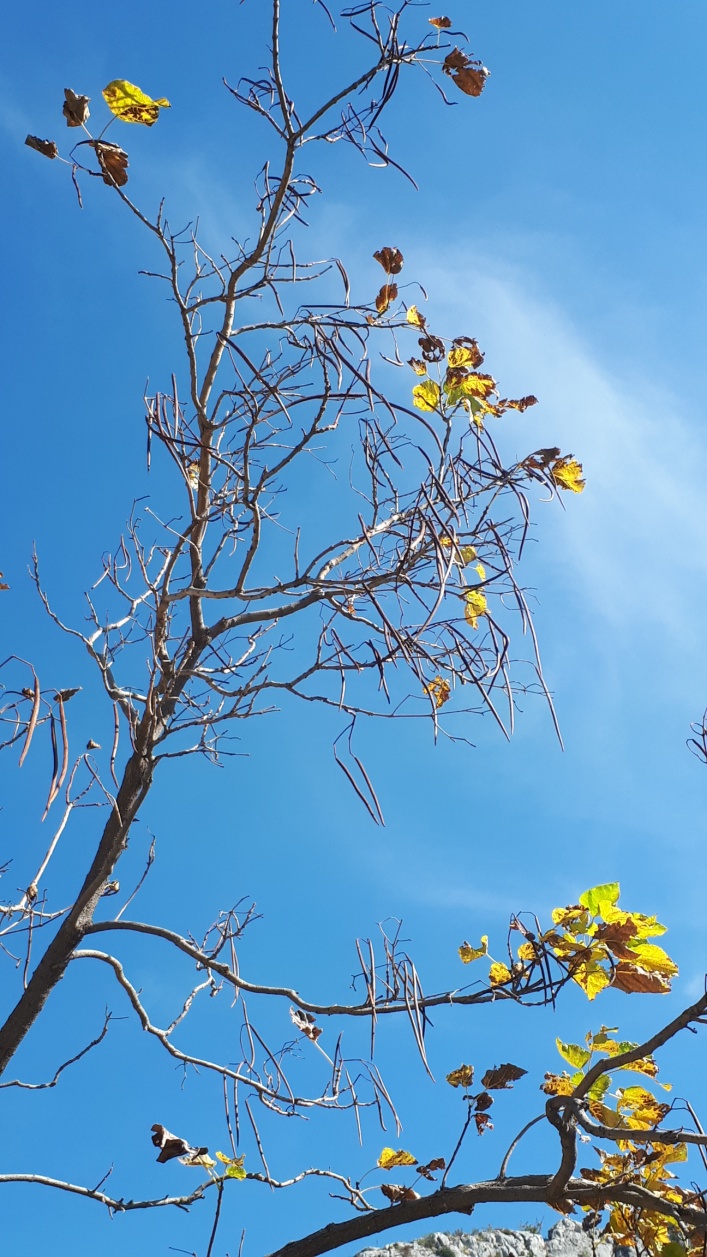 